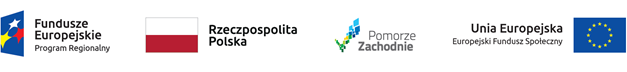 INFORMACJA O WYBORZE OFERTYDyrektor Przedszkola Miejskiego  Nr 1 w Kołobrzegu informuje, że na zapytanie ofertowe                         z dnia 11.10.2022 r. dotyczącego  „Laptopy jako środki dydaktyczne dla terapeutów,                                z pakietem OFFICE 2019 3 sztuki ’’ w Przedszkolu Miejskim nr 1 z Oddziałami Integracyjnymi im. Juliana Tuwima w Kołobrzegu, złożono 2 oferty.Do realizacji zadania wybrano firmę; „Towarzystwo Handlowe ALPLAST Spółka z ograniczona odpowiedzialnością Spółka komandytowa”  , która spełniła  kryteria zapytania ofertowego  odnoszącego się do przedmiotu zamówienia oraz najkorzystniejszą ofertę od względem ekonomicznym.NrNazwa i adres firmyWartość brutto złTermin realizacji1.Towarzystwo Handlowe ALPLAST Spółka z ograniczoną odpowiedzialnością Spółka komandytowaul. Śliwkowa 178-100 Kołobrzeg-Niekanin11 440,0031.10.2022